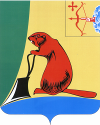 Общие положенияНа основании заключенного Соглашения о передаче Контрольно-счетной комиссии Тужинского муниципального района полномочий контрольно-счетного органа Тужинского городского поселения  по осуществлению внешнего муниципального финансового контроля от 10.04.2012, в соответствии с требованиями статьи 264.4 Бюджетного кодекса Российской Федерации (далее – БК РФ), статьи 8 решения Тужинской районной Думы Кировской области от 13.12.2021 № 4/25 «Об утверждении Положения о Контрольно-счетной комиссии муниципального образования Тужинский муниципальный район Кировской области», Контрольно-счетной комиссией муниципального образования Тужинский муниципальный район Кировской области (далее – Контрольно-счетная комиссия) проведена внешняя проверка годового отчета об исполнении бюджета Тужинского городского поселения за 2021 год.Годовой отчет об исполнении бюджета Тужинского городского поселения за 2021 год, пояснительная записка, проект решения об исполнении бюджета с приложениями представлены в Контрольно-счетную комиссию в полном объеме и в срок, установленный статьей 264.4 БК РФ.Общая характеристика исполнения бюджета в 2021 годуРешением Тужинской поселковой Думы от 21.12.2020 № 49/196                       «О бюджете Тужинского городского поселения на 2021 год и плановый период 2022 и 2023 годов» (далее – Решение Тужинской поселковой Думы № 49/196) первоначально на 2021 год прогнозируемый объем доходов был утвержден в сумме 8 501,0 тыс. рублей, расходов – в сумме 8 697,0 тыс. рублей, дефицит бюджета был предусмотрен в объеме 196,0 тыс. рублей.Основные характеристики бюджета в течение 2021 года корректировались 8 (восемь) раз.В результате уточненные плановые назначения доходов бюджета, по сравнению с первоначально установленными показателями, были увеличены на 3 900,6 тыс. рублей, или на 45,9% и составили 12 401,6 тыс. рублей; расходов – на 4 080,5 тыс. рублей, или на 46,9% и составили 12 777,5 тыс. рублей; дефицит спланирован на уровне 375,9 тыс. рублей.Основные характеристики бюджета поселения на 2021 год представлены в следующей таблице:Исполнение бюджета поселения в 2021 году по доходам составило 12 851,5 тыс. рублей, или 103,6% от уточненного плана; по расходам – 11 673,7 тыс. рублей, или 91,4%  от уточненного плана. По итогам 2021 года сложился профицит в объеме 1 177,8 тыс. рублей.Анализ исполнения доходной части бюджета за 2021 годБюджет поселения за 2021 год по доходам формировался за счет налоговых, неналоговых и безвозмездных поступлений.Поступления доходов бюджета поселения за 2021 год приведены в следующей таблице:В течение 2021 года прогноз поступления доходов бюджета поселения по сравнению с первоначально утвержденным объемом был увеличен на                  3 900,6 тыс. рублей, или на 45,9%.Фактически доходы бюджета поселения по итогам 2021 года составили 12 851,5 тыс. рублей, что на 449,9 тыс. рублей или на 3,6% больше уточненного прогноза на 2021 год. При общем исполнении доходов бюджета поселения на уровне 103,6%, собственные доходы исполнены в объеме 8 396,7 тыс. рублей или 106,5%, безвозмездные поступления – 3 912,1 тыс. рублей или 97,7% к уточненному прогнозу.Сравнительный анализ исполнения доходов бюджета поселения по отношению к показателям 2020 года приведен в диаграмме:Проведенный анализ исполнения доходов бюджета указывает на то, что собственные доходы в 2021 году по сравнению с аналогичным показателем 2020 года увеличились на сумму 1 208,9 тыс. рублей или на 15,6%; безвозмездные поступления уменьшились  на 18 682,4 тыс. рублей или на 82,7%. Объем поступлений и структура налоговых доходов в 2021 году сложились следующим образом:Первоначальный план по налоговым доходам в ходе исполнения бюджета 2021 года увеличен на 330,3 тыс. рублей, или на 4,8%.Прогноз по единому сельскохозяйственному налогу подвергся наибольшей корректировке и был увеличен на 286,1 тыс. рублей. Также был увеличен прогноз по налогу на имущество физических лиц на 24,0 тыс. рублей и по земельному налогу на  20,2 тыс. рублей. Прогноз налога на доходы физических лиц и акцизы не корректировались. Поступления налоговых доходов в бюджет поселения по сравнению с 2020 годов увеличились на 896,2 тыс. рублей или на 13,3% и составили                    7 640,0 тыс. рублей.На изменение объема налоговых доходов по сравнению с 2020 годом повлияло увеличение поступлений земельного налога на 189,3 тыс. рублей, налога на доходы физических лиц на 274,8 тыс. рублей, единого сельскохозяйственного налога на 215,8 тыс. рублей, акцизов на                                         170,6 тыс. рублей, налога на имущество физических лиц на 45,7 тыс. рублей.Доля налоговых доходов в общем объеме доходов составила 59,4%.В структуре налоговых доходов в 2021 году наибольший удельный вес занимает налог на доходы физических лиц – 54,9%.Поступления неналоговых доходов в 2021 году приведены в следующей таблице:Прогнозный план в ходе исполнения бюджета 2021 года по неналоговым доходам был увеличен на 259,7 тыс. рублей или на 26,2% за счет увеличения доходов от продажи земельных участков на 154,3 тыс. рублей, доходов от продажи имущества на 192,6 тыс. рублей и штрафов на 12,8 тыс. рублей.  Доходы полученные от арендной платы за земельные участки корректировались в сторону уменьшения на 100,0 тыс. рублей. Неналоговые доходы в 2021 году поступили в бюджет поселения в сумме 1 299,4 тыс. рублей, или 103,8% уточненного прогноза на год.По сравнению с 2020 годом поступления неналоговых доходов в 2021 году увеличились на 312,7 тыс. рублей, или на 31,7%.На изменение объема неналоговых доходов по сравнению с 2020 годом повлияло увеличение поступлений от аренды за землю  на                                                    97,3 тыс. рублей (повышение платы за аренду и уменьшение количества льготных категорий), от продажи земельных участков на 154,3 тыс. рублей (в 2020 году доходы не поступали), от продажи имущества на 192,6 тыс. рублей (в 2020 году доходы не поступали), от штрафов  на 23,5 тыс. рублей (применение штрафных санкций к подрядчику за нарушение сроков выполнения работ по капитальному ремонту котельных) и снижение доходов от найма жилья на                 16,6 тыс. рублей, от самообложения граждан на 15,6 тыс. рублей. Прочие неналоговые доходы, доходы от компенсации затрат и доходы от сдачи в аренду имущества в 2021 году в бюджет не поступали. Доля неналоговых доходов в общем объеме доходов бюджета поселения составила 10,1%.В структуре неналоговых доходов по итогам 2021 года наибольший удельный вес занимают доходы от арендной платы за земельные участки – 45,1% и доходы от найма жилья – 22,5%.Поступления безвозмездных поступлений в 2021 году приведены в следующей таблице:Общий план безвозмездных поступлений на 2021 год составил 4 004,9 тыс. рублей.В структуре доходов бюджета поселения по итогам 2021 года безвозмездные поступления занимают 30,4%.Исполнение составило 3 912,1 тыс. рублей, или 97,7% к уточненному плану.Общий объем безвозмездных поступлений, поступивших в бюджет поселения в 2021 году по сравнению с 2020 годом уменьшился на                     18 682,4 тыс. рублей или на 82,7%, в основном за счет снижения поступления субсидии на 18 060,5 тыс. рублей (в 2020 году была выделена субсидия из областного бюджета на ремонт дорог в сумме 18 139,0 тыс. рублей) и прочих безвозмездных поступлений на 928,7 тыс. рублей (поступления от населения и индивидуальных предпринимателей).В полном объеме в бюджет поселения поступили:дотация на выравнивание бюджетной обеспеченности бюджетов –                  597,7 тыс. рублей;субвенции – 226,6 тыс. рублей;прочие безвозмездные поступления – 79,0 тыс. рублей;межбюджетный трансферт бюджету поселения на активизацию работы органов местного самоуправления по введению самообложения граждан –                  92,1 тыс. рублей.Субсидии в бюджет поселения при плане 3009,5 тыс. рублей поступили в сумме 2 916,7 тыс. рублей или 96,6%.Анализ исполнения расходной части бюджета за 2021 годВ ходе исполнения бюджета поселения на 2021 год общий объем расходов увеличен на 4 080,5 тыс. рублей, или на 46,9%. По итогам отчетного года расходная часть бюджета поселения исполнена в объеме                             11 673,7 тыс. рублей, или 91,4% к уточненным бюджетным назначениям.Отраслевая структура расходов бюджета поселения в 2021 году представлена в таблице:По сравнению с 2020 годом объем расходов бюджета поселения в целом уменьшился на 18 711,2 тыс. рублей, или на 61,6%.В общем объеме расходов основную долю занимают расходы  жилищно-коммунальное хозяйство  - 155,9% и общегосударственные расходы – 139,8%. По итогам 2021 года уровень исполнения бюджета поселения по расходам составил 91,4%, что ниже исполнения 2020 года (98,9%) на                            7,5 процентных пункта.Объем неисполненных бюджетных ассигнований в 2021 году составил                           1 103,6 тыс. рублей или 8,6% от общего объема расходов 2021 года в соответствии со сводной бюджетной росписью. Наибольший процент неисполнения расходов сложился по разделу «Национальная безопасность и правоохранительная деятельность» - 43,9%100% ассигнования освоены только по разделу «Национальная оборона».Сравнительный анализ исполнения расходов бюджета поселения по отношению к показателям 2020 года приведен в диаграмме:В расходной части бюджета в 2021 году 94% или 12 005,3 тыс. рублей занимают программные мероприятия и 6% или 772,2 тыс. рублей приходится на непрограммные мероприятия. В 2021 годы  по непрограммным мероприятиям исполнение составило  99,8%. Исполнение бюджета поселения в 2021 году осуществлялось в рамках 8 муниципальных программ.На реализацию муниципальных программ в 2021 году предусмотрено 12 005,3 тыс. рублей. Информация о расходах муниципальных программ представлена в таблице:Реализация муниципальных программ осуществлялась за счет средств федерального, областного и местного бюджетов.Основная доля запланированных расходов приходится на средства местного бюджета – 72,3% (8 677,1 тыс. рублей). Средства федерального бюджета составили 1,9% (226,5 тыс. рублей) и средства областного бюджета – 25,8% (3 101,7 тыс. рублей).Общая сумма расходов составила 10 903,1 тыс. рублей или 90,8% от плановых назначений.Средства федерального бюджета привлекались на реализацию 1 муниципальной программы «Обеспечение безопасности и жизнедеятельности населения», исполнение составило 100% или 226,5 тыс. рублей.Средства областного бюджета привлекались на реализацию 3 муниципальных программ «Развитие местного самоуправления», «Модернизация и реформирование жилищно-коммунального хозяйства» и Организация благоустройства территории Тужинского городского поселения», исполнение составило 96,9%  или  3 004,6 тыс. рублей.Средства местного бюджета привлекались на реализацию по всем муниципальным программам, исполнение составило 88,4% или                                     7 672,1 тыс. рублей.По итогам 2021 года в полном объеме (99,0%-100%) исполнены расходы по 1 муниципальной программе; на уровне 86,5%-98,9% произведены расходы по 4 муниципальным программам; на низком уровне (менее 86,5%) осуществлены расходы по 2 муниципальным программам.  По 1 муниципальной программе средства не освоены.Общий объем неисполненных бюджетных назначений в рамках муниципальных программ в 2021 году составил 1 102,2 тыс. рублей, в том числе: 97,1 тыс. рублей – средства областного бюджета, 1 008,0 тыс. рублей – средства местного бюджета. Дефицит (профицит) бюджета поселения, источники финансирования  дефицита бюджета в 2021 годуПервоначально бюджет поселения на 2021 год утвержден с дефицитом в размере 196,0 тыс. рублей. После внесенных в течение года поправок в бюджет объем дефицита скорректирован до 375,9 тыс. рублей (остаток средств на счетах по учету средств бюджета на 01.01.2021). Фактически бюджет поселения исполнен с профицитом в объеме                  1 117,8 тыс. рублей.В соответствии с отчетными данными, в качестве источника внутреннего финансирования планового дефицита бюджета поселения являлись остатки средств на счетах по учету средств бюджета.Остаток бюджетных средств на лицевом счете на конец 2021 года составил 1 553,7 тыс. рублей.Результаты внешней проверки годового отчета об исполнении                       бюджета поселенияГодовой отчет об исполнении бюджета за 2021 год, а также представленные одновременно с ним иные формы бюджетной отчетности по составу форм соответствуют требованиям статьи 264.1 БК РФ.Контрольные соотношения между показателями годового отчета об исполнении бюджета поселения за 2021 год и показателями иных форм бюджетной отчетности, представленных одновременно с ним, соблюдены.Годовой отчет об исполнении бюджета поселения за 2021 год составлен в соответствии со структурой и кодами бюджетной классификации, которые применялись при утверждении решения о бюджете муниципального образования Тужинское городское поселение на 2021 год.В ходе проведения экспертно-аналитического мероприятия установлены следующие нарушения.В нарушение пункта 4 Инструкции о порядке составления и представления годовой, квартальной и месячной отчетности об исполнении бюджетов бюджетной системы РФ, утвержденной приказом Министерства финансов РФ от 28.12.2010 № 191н, бюджетная отчетность за 2021 год не пронумерована.В нарушение пункта 9 Инструкции о порядке составления и представления годовой, квартальной и месячной отчетности об исполнении бюджетов бюджетной системы РФ, утвержденной приказом Министерства финансов РФ от 28.12.2010 № 191н, пояснительная записка к отчету об исполнении бюджета Тужинского городского поселения на 01.01.2022                        (ф. 0503160) заполнена в тысячах рублях.Пояснительная записка к отчету об исполнении бюджета Тужинского городского поселения на 01.01.2022 ф. 0503160 не содержит данных, предусмотренных формой, утвержденной приказом Министерства финансов РФ от 28.12.2010 № 191 «Об утверждении Инструкции о порядке составления и представления годовой, квартальной и месячной отчетности об исполнении бюджетов бюджетной системы РФ» такие как: глава по БК, ОКТМО.В нарушение пункта 152 Инструкции о порядке составления и представления годовой, квартальной и месячной отчетности об исполнении бюджетов бюджетной системы РФ, утвержденной приказом Министерства финансов РФ от 28.12.2010№ 191н, в пояснительной записке к отчету об исполнении бюджета Тужинского городского поселения (ф. 0503160): отсутствует раздел «Результаты деятельности субъекта бюджетной отчетности»; отсутствуют сведения об исполнении текстовых статей решения о бюджете (Таблица № 3); отсутствуют сведения об основных положениях учетной политики, (Таблица № 4); отсутствуют сведения о проведении инвентаризации (Таблица № 6).ВыводыГодовой отчет об исполнении бюджета Тужинского городского поселения за 2021 год соответствует требованиям бюджетного законодательства. Выявленные в ходе внешней проверки годового отчета нарушения не повлияли на достоверность отражения кассового исполнения бюджета в бюджетной отчетности. Бюджет Тужинского городского поселения за 2021 год исполнен в соответствии с решением Тужинской поселковой Думы от 21.12.2020 № 49/196                       «О бюджете Тужинского городского поселения на 2021 год и плановый период 2022 и 2023 годов» в действующей редакции.В отчетном периоде доходная часть бюджета поселения исполнена в сумме 12 851,5 тыс. рублей или на 103,6% к уточненному годовому плану.Объем полученных сверх плана собственных доходов бюджета по состоянию на 01.01.2022 составил 542,7 тыс. рублей. Безвозмездные поступления были освоены на 97,7% от уточненного плана.Несмотря на выполнение планов по доходам местных налогов и сборов недоимка по состоянию на 01.01.2022 года составила 337,6 тыс. рублей, из них:  по арендной плате за земельные участки, собственность на которые не разграничена – 45,8 тыс. рублей;по доходам за наем муниципального жилья – 154,0 тыс. рублей;по земельному налогу с физических лиц – 47,4 тыс. рублей;по налогу на имущество – 90,4 тыс. рублей. По арендной плате за земельные участки городского поселения недоимка отсутствует. В 2021 году по сравнению с 2020 годом недоимка имеет положительную динамику и снизилась на 136,5 тыс. рублей (в 2020 году –                           474,1 тыс. рублей).Расходные обязательства бюджета поселения исполнены в общей сумме 11 673,7 тыс. рублей или на 91,4% от суммы утвержденных бюджетных назначений. Объем неисполненных бюджетных назначений по расходам составил 1 103,8 тыс. рублей.Результат исполнения бюджета – профицит в сумме 1 177,8 тыс. рублей.Остаток бюджетных средств на лицевом счете на конец 2021 года составил 1 553,7 тыс. рублей.ПредложенияВ текущем периоде продолжить работу по сокращению и устранению недоимки.Устранить указанные в заключении нарушения и недостатки.Информацию о принятых мерах по устранению нарушений с приложением, заверенных в установленном порядке документов (материалов), предоставить в Контрольно-счетную комиссию Тужинского района не позднее 20.05.2022.Годовой отчет об исполнении бюджета Тужинского городского поселения за 2021 год рекомендован к рассмотрению и утверждению Тужинской поселковой Думой. Председатель Контрольно-счетнойкомиссии Тужинского района                                                                Ю.В. ПоповаКОНТРОЛЬНО-СЧЕТНАЯ КОМИССИЯ МУНИЦИПАЛЬНОГО ОБРАЗОВАНИЯ ТУЖИНСКИЙ МУНИЦИПАЛЬНЫЙ РАЙОН КИРОВСКОЙ ОБЛАСТИул. Горького, д. 5, пгт Тужа, Тужинский район, Кировская область, 612200,    тел: (83340) 2-16-45, E-mail: kcktuzha@mail.ruЗАКЛЮЧЕНИЕпо результатам проведения внешней проверки годового отчета об исполнении бюджета Тужинского городского поселения за 2021 годтыс. руб.ПоказателиБюджет поселения на 2021 годБюджет поселения на 2021 годБюджет поселения на 2021 годИзменения                (+,-)Исполнено за январь-декабрь 2021 года Показатели(первоначальный план)(первоначальный план)(уточненный план)Изменения                (+,-)Исполнено за январь-декабрь 2021 года Доходы8 501,08 501,012 401,63 900,612 851,5Расходы8 697,08 697,012 777,54 080,511 673,7Дефицит (-), профицит (+)-196,0-196,0-375,9-179,91 177,8ПоказателиПервоначальный прогноз доходов бюджета поселения на 2021 год, тыс. рублейУточненный прогноз доходов бюджета поселения на 2021 год, тыс. рублейИсполнениеИсполнениеИсполнениеИсполнениеОтклонениеОтклонениеПоказателиПервоначальный прогноз доходов бюджета поселения на 2021 год, тыс. рублейУточненный прогноз доходов бюджета поселения на 2021 год, тыс. рублей2021 год2021 год2021 год2020 год2021/20202021/2020ПоказателиПервоначальный прогноз доходов бюджета поселения на 2021 год, тыс. рублейУточненный прогноз доходов бюджета поселения на 2021 год, тыс. рублейтыс. рублейв % к уточненному прогнозу доходовв % к первоначальному прогнозу доходовтыс. рублейгр.4-гр.7, тыс. рублейгр.8/гр.7, %123456789Налоговые доходы6 814,77 145,07 640,0106,9112,16 743,8896,213,3Неналоговые доходы992,01 251,71 299,4103,8131,0986,7312,731,7Безвозмездные поступления694,34 004,93 912,197,7563,522 594,5-18 682,4-82,7Всего доходы8 501,012 401,612 851,5103,6151,230 325,0-17 473,5-57,6Наименование показателейПервоначальный прогноз доходов бюджета поселения на 2021 год, тыс. рублейУточненный прогноз доходов бюджета поселения на 2021 год, тыс. рублейИсполнениеИсполнениеИсполнениеИсполнениеОтклонениеОтклонениеНаименование показателейПервоначальный прогноз доходов бюджета поселения на 2021 год, тыс. рублейУточненный прогноз доходов бюджета поселения на 2021 год, тыс. рублей2021 год2021 год2021 год2020 год2021/20202021/2020Наименование показателейПервоначальный прогноз доходов бюджета поселения на 2021 год, тыс. рублейУточненный прогноз доходов бюджета поселения на 2021 год, тыс. рублейтыс. рублейудельный вес, %в % к уточненному прогнозу доходовтыс. рублейгр.4-гр.7, тыс. рублейгр.8/гр.7*100, %123456789Налоговые доходы 6 814,77 145,07 640,0100,0106,96 743,8896,213,3налог на доходы физических лиц3 958,63 958,64 192,154,9105,93 917,3274,87,0акцизы1 373,01 373,01 398,418,3101,81 227,8170,613,9единый сельскохозяйственный налог10,4296,5296,53,9100,080,7215,8267,4налог на имущество физических лиц526,0550,0563,97,4102,5518,245,78,8земельный налог946,7966,91 189,115,6123,0999,8189,318,9Наименование показателейПервоначальный прогноз доходов бюджета поселения на 2021 год, тыс. рублей Уточненный прогноз доходов бюджета поселения на 2021 год, тыс. рублей Исполнение Исполнение Исполнение Исполнение Отклонение Отклонение Наименование показателейПервоначальный прогноз доходов бюджета поселения на 2021 год, тыс. рублей Уточненный прогноз доходов бюджета поселения на 2021 год, тыс. рублей 2021 год2021 год2021 год2020 год2021/20202021/2020Наименование показателейПервоначальный прогноз доходов бюджета поселения на 2021 год, тыс. рублей Уточненный прогноз доходов бюджета поселения на 2021 год, тыс. рублей тыс. рублейудельный вес, %в % к уточненному прогнозу доходовтыс. рублейгр.4-гр.7, тыс. рублейгр.8/гр.7*100, %123456789Неналоговые доходы 992,01 251,71 299,4100,0103,8986,7312,731,7арендная плата за земельные участки652,0552,0585,945,1106,1488,697,319,9доходы от сдачи в аренду имущества0,00,00,00,00,0109,4-109,4-100,0прочие неналоговые поступления (снос зел.насаждений)0,00,00,40,00,04,8-4,4-91,7прочие неналоговые поступления (самообложение)50,050,045,83,591,661,4-15,6-25,4доходы от продажи земельных участков0,0154,3154,311,9100,00,0154,3100,0доходы от продажи имущества0,0192,6192,614,8100,00,0192,6100,0найм жилья290,0290,0292,822,5101,0309,4-16,6-5,4штрафы0,012,827,62,1215,64,123,5573,2прочие доходы от компенсации затрат0,00,00,00,00,09,0-9,00,0Наименование показателейПервоначальный прогноз доходов бюджета поселения на 2021 год, тыс. рублейУточненный прогноз доходов бюджета поселения на 2021 год, тыс. рублейИсполнениеИсполнениеИсполнениеИсполнениеОтклонениеОтклонениеНаименование показателейПервоначальный прогноз доходов бюджета поселения на 2021 год, тыс. рублейУточненный прогноз доходов бюджета поселения на 2021 год, тыс. рублей2021 год 2021 год 2021 год 2020 год2021/20202021/2020Наименование показателейПервоначальный прогноз доходов бюджета поселения на 2021 год, тыс. рублейУточненный прогноз доходов бюджета поселения на 2021 год, тыс. рублейтыс. рублейудельный вес, %в % к уточненному прогнозу доходовтыс. рублейгр.4-гр.7, тыс. рублейгр.8/гр.7*100, %123456789Безвозмездные поступления694,34 004,93 912,1100,097,722 594,5-18 682,4-82,7возврат остатков субсидий прошлых лет0,00,00,00,00,02,5-2,5-100,0дотации262,7597,7597,715,3100,0325,0272,783,9субвенции226,9226,6226,65,8100,0222,54,11,8иные межбюджетные трансферты 0,092,192,12,4100,059,632,554,5субсидии125,73 009,52 916,774,696,920 977,2-18 060,5-86,1прочие безвозмездные поступления79,079,079,02,0100,01 007,7-928,7-92,2ПоказателиПервоначальный план на 2021 год, тыс. рублейУтверждено сводной бюджетной росписью в 2021 году, тыс. рублейИсполнено в 2021 году, тыс. рублей% исполненияДоля в общем объеме расходов, %Справочно:Справочно:ПоказателиПервоначальный план на 2021 год, тыс. рублейУтверждено сводной бюджетной росписью в 2021 году, тыс. рублейИсполнено в 2021 году, тыс. рублей% исполненияДоля в общем объеме расходов, %Исполнено в 2020 году, тыс. рублейОтклонение 2021/2020, тыс. рублейПоказателиПервоначальный план на 2021 год, тыс. рублейУтверждено сводной бюджетной росписью в 2021 году, тыс. рублейИсполнено в 2021 году, тыс. рублей% исполненияДоля в общем объеме расходов, %Исполнено в 2020 году, тыс. рублейОтклонение 2021/2020, тыс. рублей12345678ВСЕГО РАСХОДОВ:8 697,012 777,511 673,991,4100,030 385,1-18 711,2Общегосударственные вопросы4 096,24 695,54 473,395,3139,84 160,7312,6Национальная оборона226,5226,5226,5100,07,1222,24,3Национальная безопасность и правоохранительная деятельность48,4103,458,056,11,843,015,0Национальная экономика1 917,71 847,61 563,984,648,922 275,7-20 711,8Жилищно-коммунальное хозяйство2 036,15 532,34 989,190,2155,93 357,41 631,7Образование25,926,025,999,60,80,025,9Социальная политика346,2346,2337,297,410,5326,111,1Наименование муниципальной программыУточненный план, тыс. рублейИсполнено, тыс. рублей% исполненияНе исполненные назначения, тыс. рублей12345ВСЕГО12 005,310 903,190,81 102,2Развитие местного самоуправления4 112,53 931,695,6180,9Обеспечение безопасности жизнедеятельности населения329,9284,586,245,4Управление муниципальным имуществом354,7273,577,181,2Развитие транспортной инфраструктуры1 843,61 559,984,6283,7Развитие жилищного строительства1,01,0100,00,0Модернизация и реформирование жилищно-коммунального хозяйства3 070,12 871,293,5198,9Организация благоустройства территории Тужинского городского поселения2 290,51 981,486,5309,1Социальная поддержка отдельных категорий граждан3,00,00,03,0